ČESKOMORAVSKÁ MYSLIVECKÁ JEDNOTA, z.s.OMS Žďár nad Sázavousi Vás dovolují pozvat naCELOSTÁTNÍ PŘEBOR ČMMJvLoveckém čtyřboji kulovnicí (L4K)Datum konání: 	sobota 27. května 2023			Místo konání: 	střelnice Světnov u Žďáru nad Sázavou			Startovné:  		základní 	500 Kč Junioři 250 Kčzvýšené  	800 Kč (Junioři 400 Kč) pro střelce přihlášené po 22. květnu 2023 a při platbě na místě Kapacita střelnice: 	80 střelců 		            Organizační výbor:Předseda: 			Jan VelíkŘeditel: 			Ing. Antonín ČechJednatel: 			Stanislav CísařEkonom: 			Ing. Miloslava JakešováHlavní rozhodčí: 		Ing. Antonín ČechZástupce SK ČMMJ: 	Ing. Martin ŠlechtaSbor rozhodčích: 		SK OMSTechnická služba: 		Oldřich PetrlíkZdravotní služba: 		Poliklinika Žďár nad SázavouČasový rozpis soutěže:Soutěž:      sobota 27. května 2023:		  8,00 hod. -  prezence + losování                                             			  8,45 hod. – nástup, zahájení přeboru                                             			  9,00 hod. – zahájení střelbyPřihlášení na závodNa závod je nutné se přihlásit ELEKTRONICKY na webech: OMS: https://zdar.cmmj.cz/, https://strelnice.net,                                   Případně na E-mailové adrese: omszr@unet.czuzávěrka přihlášek: 22. května 2023 24.00 hodinDo přihlašovacího E-mailu je nutné uvést: Příjmení a jméno, adresu, rok narození, číslo ZP, člen nebo nečlen ČMMJ, ráži zbraně, zda má zbraň, kompenzátor či úsťovou brzdu, telefonické spojení, E-mailÚhrada startovného na účet číslo: 1622147319/0800 připsáno na účet nejpozději 23. 5. 2023. Do zprávy pro příjemce je nutné uvést: L4K + příjmeníNepřihlášení střelci budou registrováni jako poslední a v případě naplnění kapacity střelnice nebudou do závodu připuštěni.Rozsah celostátního přeboru: 	20 výstřelůDle střeleckého řádu ČMMJRozpis střelby:Čtyři terče: liška, srnec, kamzík a kňour Vzdálenost 100 metrů. 4 x 5 výstřelůČas 5 minut na každých 5 výstřelůČtyři polohy:Liška vleže bez opory. Srnec vestoje s oporou pevné tyče. Kamzík vestoje s oporou volné tyčeKňour vestoje bez oporyZpůsob určení přeborníka: dle střeleckého řádu ČMMJCelostátní přebor je vypsán pro kategorie:	ženyjunioři – ve věku do 20 let včetně							muži (senioři) – ve věku do 55 let včetně							veteráni – ve věku do 65 včetně, super veteráni – ve věku od 66 a staršíProtesty:Protest musí být podán písemně nejdéle do l5 minut po vyhlášení výsledku hlavnímu rozhodčímu s vkladem 500,- Kč. Pokud je protest zamítnut, vklad propadá. Rozhoduje jury a její rozhodnutí je konečné.Podmínky účasti:Střílí se dle Střeleckého řádu ČMMJ, z.s. pro mysliveckou sportovní střelbu  http://www.cmmj.cz/Strelectvi/Strelecky-rad-a-dalsi.aspxPři prezenci předloží každý střelec platný zbrojní průkaz, průkaz zbraně a členský průkaz ČMMJ, z. s. Nečlenové ČMMJ předloží dále doklad o platném pojištění Do pořadí CP mohou být započítáváni pouze členové ČMMJ, nečlenové se mohou zúčastnit mimo pořadí vyhodnocení CP a budou vyhodnoceni samostatně.Střelci v kategorii junior, kteří nejsou držiteli ZP, musí být pouze v doprovodu odpovědné osoby, dle zákona o zbraních a střelivu. Všichni střelci jsou povinni dbát bezpečnosti při manipulaci se zbraní a střelivem.Ochrana sluchu je při střelbě povinná.Je zakázáno používat celoplášťové střelivo (FMJ)Ocenění vítězů:Vyhodnocení přeborníka CP a vítězů v daných kategorií bude dle podmínek „Všeobecných ustanovení“ střeleckého řádu ČMMJ čl. 9.Prvních osm nejlepších střelců (členů ČMMJ) bez rozdílu kategorií obdrží brokové náboje od firmy Sellier & Bellot, a.s. Rozdělené budou dle absolutního pořadí.  Přeborník ČMMJ v L4K obdrží hlavní cenu pro vítěze – fotopast věnovanou Okresním mysliveckým spolkem Žďár nad Sázavou  První tři střelci v každé kategorii obdrží poháry a ceny. Ceny na dalších místech budou předávány dle možností pořadatele a sponzorů.Při vyhodnocení výsledků bude vylosován jeden ze střelců (členů ČMMJ), který obdrží hlavní cenu: certifikát na loveckou kulovnici od firmy ČZUBOrganizační výbor si vyhrazuje právo případných změn a právo regulace počtů přihlášených střelců.O tom a o všem potřebném se dozvíte na webových stránkách.Ubytování:  Hotel U Hrocha, Škrdlovice 272, Tel. 602 664 401, 737 631 587, E-mail: restaurace@uhrocha.comPenzion Velké Dářko, Škrdlovice 116, Tel. 606 655 285, E-mail: penzion@velkedarko.czSponzory celostátního přeboru jsou: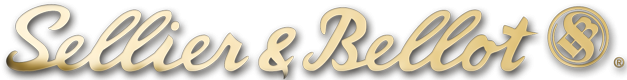 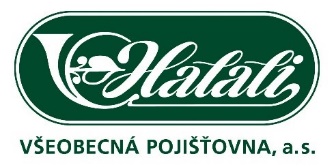 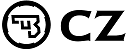 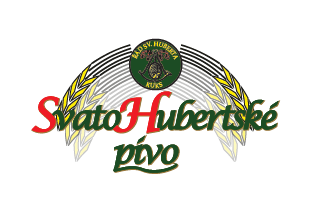 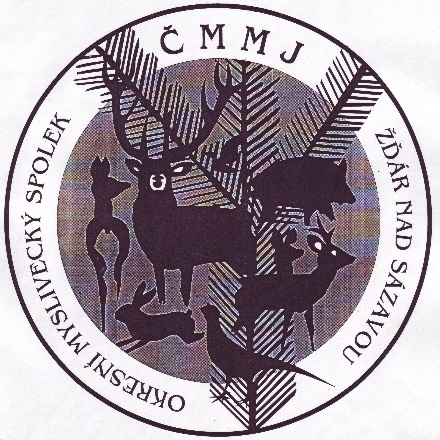 